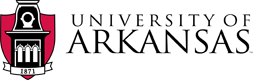 Business Services1001 East Sain Street | UPTW 101 Fayetteville, Arkansas 72703Phone: 479-575-2551 | Fax: 479-575-4158May 6, 2022RE: Intent to Award – RFP020822 – Campus Cost Containment Consulting ServicesTo All Respondents: The University of Arkansas Procurement division has received the official recommendation of award from the evaluation committee elected to review the proposals requested for Campus Cost Containment Consulting Services. The proposal due date was March 17, 2022.  The University received two (2) certified responses. Upon the results of the committee evaluation, the recommendation for award extends to AARETE.Respectfully, this letter of “Intent to Award” serves as notification that contract negotiations will commence with AARETE with the goal of a fully executed Purchase Order/Supplier Contract to be issued by the University of Arkansas to AARETE.The University of Arkansas is thankful for the attention of each respondent, and for the time and effort expended in responding to the RFP.  We encourage and appreciate the participation of our vendor community.  Thank you for your interest and participation. Regards,Ellen FergusonEllen FergusonSr. Procurement Coordinator